Ausschreibung „3. Michelbacher Herbstsportfest“ Ausrichter: 	TV Michelbach      Ort: 		Kirchstraße, 65326 Aarbergen Michelbach Bestimmungen: 	Die Wettbewerbe werden nach den Bestimmungen der IWR und der DLO ausgetragen. Teilnahme nur mit gültigem Startpass!Wettbewerbe: 	Stabhochsprung, Weitsprung, Hochsprung, Kugelstoßen, Diskuswerfen für Männer und Frauen (Seniorenwertung), MJ U20, U18, U16, U14; WJ U20, U18, U16, U14        Samstag, den 14.09.2019              Zeitplan/Anfangshöhen:            Stabhochsprung:	Klassen	Anfangshöhe	Startzeit	WK 1: Nachwuchsspringen 	alle	1,52 m/ 2,02m/ 2,52m	12.00 Uhr			WK 2: Hauptspringen	alle	3,02 m	14:30 Uhr(Höhensteigerung jeweils 10 cm)Je nach Meldeleistungen können sich die Anfangshöhen noch verändernMeldungen über LA.net	 Ansprechpartnerin: 061205214 (Erika Platner)-erikaplatner@gmx.deMeldeschluss: 	8.09.2019 (aus planungstechnischer Sicht gerne auch früher); Meldungen für Stabhochsprung bitte nur mit Angabe der Anfangshöhe.Meldegebühr: 	3 € Schüler, 4 € Jugendliche; 5 € ErwachseneNach- und Ummeldungen: 	Sind am Veranstaltungstag je nach Teilnehmerzahl  möglich! Zusätzliche Kosten 2 € pro Disziplin                                                      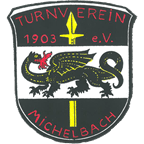 Haftung: 	Wird vom Veranstalter nicht übernommen.